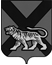 ТЕРРИТОРИАЛЬНАЯ ИЗБИРАТЕЛЬНАЯ КОМИССИЯ  ГОРОДА БОЛЬШОЙ КАМЕНЬРАСПОРЯЖЕНИЕ25.04.2022 г.                    г. Большой Камень                 № 04Руководствуясь Указом Президента Российской Федерации от 16.08.2021 № 478 «О Национальном плане противодействия коррупции на 2021-2024 годы», в соответствии с п. 1.5 Плана мероприятий программы противодействия коррупции в Приморском крае на 2021 - 2025 годы, утвержденного постановлением Губернатора Приморского края от 
06.10.2021 № 99-пг:Ведущему специалисту-эксперту аппарата территориальной избирательной комиссии города Большой Камень 
(Т.С. Рублёва): Провести с 16.05.2022 по 31.05.2022 оценку коррупционных рисков, возникающих при реализации возложенных полномочий на сотрудников территориальной избирательной комиссии города Большой Камень.В срок до 30.09.2022 подготовить перечень коррупционно-опасных функций (при наличии) в территориальной избирательной комиссии города Большой Камень.Председателю территориальной избирательной комиссии города Большой Камень (Г.В. Бантеева) в срок до 01.10.2022 года утвердить реестр коррупционных рисков и план мероприятий  по минимизации коррупционных рисков после проведения оценки коррупционных рисков, возникающих при реализации возложенных полномочий на сотрудников территориальной избирательной комиссии города Большой Камень.Председатель комиссии 						         Г.В. БантееваО проведении оценки коррупционных рисков, возникающих при реализации возложенных полномочий на сотрудников территориальной избирательной комиссии города Большой КаменьС распоряжением ознакомлен(а):Т.С. Рублева«____» апреля  2022 г.С распоряжением ознакомлен(а):Г.В. Бантеева .«____» апреля 2022 г.